Пояснительная записка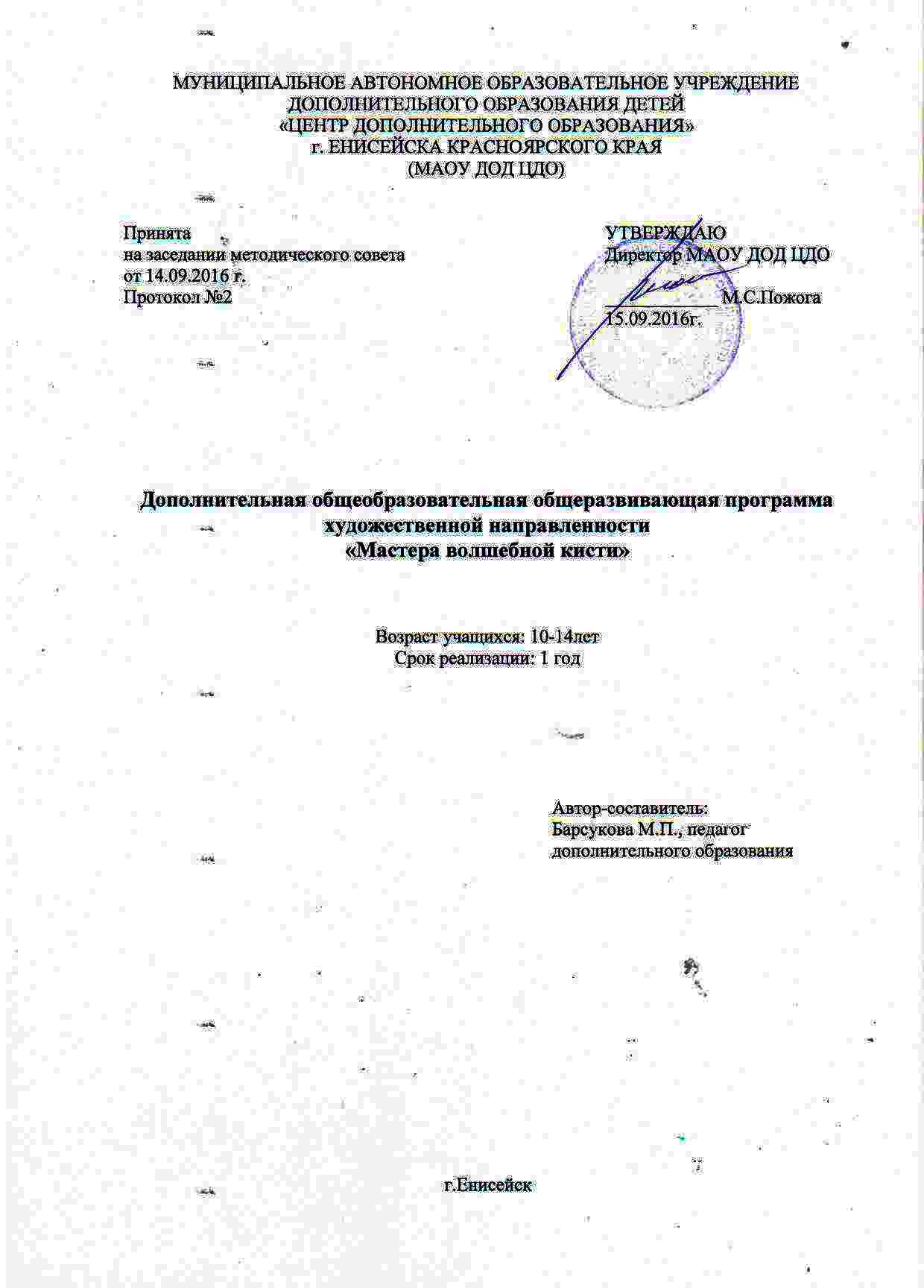 	Направленность программы: программа имеет художественную направленность. Особое внимание в программе уделено законам  классического искусства и индивидуальному творческому самоопределению через  творческие  пробы.  Обучение сочетает в себе теоретические  и практические занятия. Теоретический материал содержит сведения об истории возникновения и развития различных видов искусства и народного и художественного творчества, их отличительных особенностях, основных законах классического искусства. Основой программы являются практические упражнения через которые происходит совершенствование  художественных навыков. Предусмотрено посещение выставок изобразительного и декоративного искусства с целью ознакомления воспитанников с красотой  и богатством окружающего мира, а также воспитания интереса и любви  к родной культуре и народу, любви к природе, родному очагу, дому, матери.              Программа модифицированная, составлена на основе  программ для детских художественных школ и изобразительных отделений детских школ искусств Министерства культуры Российской Федерации 2002 года, программы Кошеляевой  И.С. «Дополнительная общеразвивающая программа в области изобразительного искусства для подготовительного класса к профессиональному образованию» «Детской художественной  школы №2 им. В.И. Сурикова» г. Липецка.            Новизна программы состоит в комплексном подходе к образовательному процессу. В ходе комплексного обучения каждый воспитанник получает возможность реализовать себя в творчестве.  Комплексный подход позволяет реализовать главную идею программы: «Каждый может  научиться, каждый может найти свой путь - главное учиться».  Реализация комплексного подхода позволяет  создавать  ситуацию успеха для каждого обучающегося.              Актуальность программы: каждый человек талантлив по - своему, у каждого есть значительный творческий потенциал. Но возможность творить – это не талант, а умение, которое каждый может в себе выработать. Поэтому так важно умело использовать огромные возможности дополнительного образования, благодаря которому ребенок действительно получает возможность самостоятельно выбирать вид деятельности, определить свой собственный образовательный путь. Программа направлена на  обучающихся, окончивших основной  курс программы «Друзья волшебной кисти», заинтересованных в дальнейшем обучении  и  нуждающихся  в поддержке творческой инициативы и в квалифицированном совете на этапе выбора творческой деятельности. Именно поэтому курс программы выстраивается с учетом академических основ искусства. Академический  рисунок, живопись, композиция   являются  основополагающими  дисциплинами  в  системе  художественного  образования. Рисунок – основа  всех  видов  изобразительного  искусства. Знание  академического  рисунка  необходимо  каждому  профессиональному  художнику,  независимо  от  того,  какого  направления  в  искусстве  он  придерживается. Для успешного выполнения любой художественной   задачи,  учащийся должен хорошо владеть искусством рисования, и это одно из важных профессиональных  качеств будущих  художников. В связи с этим подготовке по  рисунку  всегда уделяется основное внимание. Именно поэтому в программе  уделяется большое внимание упражнениям и практическим занятиям  на отработку академических навыков.  Комплекс декоративно-прикладного и направлений изобразительного искусства  позволяет всесторонне развиваться творческим способностям ребенка (воображению и фантазии, пространственному мышлению, колористическому вкусу), а также дает возможность учащимся приобрести умения и навыки  работы с различными  художественными материалами. Смена видов творческой деятельности способствует привитию стойкого интереса к творчеству, раскрыть скрытые способности воспитанника.   В Программе отводится ряд занятий направленных на  изучение  традиционных  композиционных  базовых  законов  и  правил, отработку  навыков  и  умений  в построения композиции. В  программу  включены  задания,  которые  выполняются  в  разных  графических   и живописных техниках,  а  также  направлены  на  развитие  аналитического  мышления  и  зрительной  памяти. Учебные  задания  располагаются  в  порядке  постепенного  усложнения  от  простейших   упражнений  до  изображения   наиболее  сложного  и  содержательного  объекта в рисунке, живописи и композиции. Усложнение  заданий  идет  по  степени  нарастания  сложности  формы,  содержания  и  количества  изображаемых  предметов.  А  также  от  сложности  самого  метода  их  графического  выполнения.  Программой предусмотрены беседы  перед каждым новым заданием, в которых  кратко и четко ставится задача предстоящей работы, сроки и методы выполнения. При беседе производится показ иллюстративного материала: учебных работ и методического фонда, а также репродукций с произведений известных художников.             Целесообразность: программа «Мастера» педагогически целесообразна, так как удовлетворяет важную потребность ребенка - стремление к самореализации и успешности. Создает условия для проявления   творческой активности учащихся. Способствует реализации   принципа  личностно - ориентированного  подхода. Освоение изобразительной деятельности основано на эстетическом восприятии. Эстетическое восприятие является источником развития и творческой деятельности. Восприятие предметного ряда, действий, слова, звука, природы формирует мотивы деятельности, и последующие  цели. Результаты мотивационно-целевой деятельности приносят чувство удовлетворения и самосовершенствования как личности («я могу, я умею», «Я хочу, буду»). По средством данной программы учащиеся научатся ценить произведения искусства, создавать творческие работы, переосмысливая увиденное, и услышанное. Реализация программы предполагает проведение пленэрных занятий На пленэре дети учатся изображать окружающую действительность, передовая при этом свето - воздушную перспективу и естественную освещенность. На занятиях используются анализ, синтез, сравнение, обобщение и прочие мыслительные операции, направленные на решение познавательных задач. Таким образом, изобразительная деятельность становится не только средством эстетического, нравственного и трудового воспитания, но и средством формирования интеллектуальной, творческой личности.         Отличительной особенностью программы: является реализация образовательного процесса  через  комплексный  подход. В ходе комплексного обучения каждый учащийся  получает возможность реализовать себя в творчестве, не зависимо от способностей. Программой предусмотрено знакомство с основами  рисунка, живописи, композиции, графики и ДПИ. 	Цель программы: формирование основ  начальной профессиональной художественной  грамоты изображения,   и создание  благоприятных условий   для полноценного воспитания и образования детей с повышенными творческими способностями.Задачи программы:       Дать  учащимся конкретные  знания  по  теории  изобразительной  грамоты (рисунок, живопись, композиция, ДПИ).     Научить  учащихся  видеть, анализировать,  грамотно  изображать  объемную форму  на  плоскости.                                                                                                                                           Совершенствовать  умения и навыки в области рисования, декоративно-прикладного и народного искусства в ходе работы с различными материалами и инструментами.           Способствовать  интеллектуальному и творческому развитию  обучающихся, расширению   кругозора, развитию  способностей  наблюдать  и  изучать  жизнь,  отбирать  в  ней  типичное,  характерное,  достойное  для  отражения.       Способствовать самоопределению подростка в творческой деятельности.          Возраст учащихся, участвующих в реализации программы. При отборе содержания, методов и форм обучения учитывались психофизические особенности детей возрастной категории 10 -14 лет.  Занятия построены таким образом, чтобы обучающиеся осваивали  темы  постепенно от простого к сложному.  Обучение по программе начинается с 10 лет, это связано такой  возрастной особенностью  как  стремление к исследованию всего нового и незнакомого. Для возрастного периода школьников 10 лет характерна хорошая память и так называемый «Золотой возраст памяти», поэтому программой заложены основные теоретические аспекты, направленные на овладение в первую очередь начальных академических навыков. Так как ведущей деятельностью учащихся пяти, шести классников  является общение, то наибольшие изменения во внутренней позиции связаны с взаимоотношениями с другими людьми, прежде всего со сверстниками. Учитывая эту особенность,  программа предусматривает индивидуальную (участие школьников в конкурсах, выставках, индивидуальных проектов) и коллективную работу (акции и праздники, пленэрные занятия - экскурсии и  занятия с самостоятельным выбором постановки для работы  предполагают работу в группе, общение во время работы и  умение договориться в выборе).   Характерными новообразованиями подросткового возраста 11-14 лет есть стремление к самообразованию и самовоспитанию, четко выраженная критичность суждений и самокритичность, полная определенность склонностей и профессиональных интересов. Именно эти особенности личности подростка объясняют  введение в программу большого количества практических часов, направленных на отработку техники и получение практических навыков, направленных на получение качественной академической работы, не уступающей по уровню качеству работ, выполненных воспитанниками художественных школ и школ искусств.   Условия приёма учащихся -  на бесконкурсной основе, по желанию ребенка на основании заявления родителей (законных представителей).          Обучение построено на следующих принципах  методах:             Программой предусмотрено  четкое  соблюдение  принципов  наглядности, последовательности,  посильности  и  доступности  обучения.  Так, в  рисунке,  начиная  с  момента  композиционного  размещения  изображения  на  листе  бумаги  и  до  окончательного  завершения  его,  учащиеся  с  помощью  педагога  усваивают  правила  графического  изображения  и  законы  построения  формы,  перспективного  построения,  распределения  света  на  предметах.  При  этом  учащиеся  приобретают  навыки  последовательного  ведения  рисунка  по  принципу:  от  общего  к  частному  и  от  частного  - к  общему, а  также  осваивают  технические  приемы  рисунка  -  от  самых  простых  до  более  сложных рисунков. В изучении живописи программой предусмотрено изучение натуры, неразрывность владения цветом и формой. В обучении проводится принцип последовательности, постепенного усложнения учебных задач от знакомства с основами цветоведения и техническими приемами акварели и гуаши в живописи. Пространственные связи изучаются вначале на постановке из двух и трех объемных предметов.          При отборе содержания методов и форм обучения учитывались интересы обучающихся и психофизические особенности обучающихся. Программой предполагается использование словесных методов (беседа, рассказ), наглядных методов  (динамическая, статическая, предметная наглядность), объяснительно - иллюстративных методов  (опорные технологические карты), метода  педагогического рисунка, педагогической  драматургии, практических  методов,  методов  анализа.           Формы обучения: очная форма обучения в группе 10-12 человек.          Формы работы с детьми: индивидуальная; парная; групповая; коллективная.           Формы занятий: учебные аудиторные  занятия (практические занятия,  теоретические занятия, занятия самостоятельных работ, отчет,  виртуальные экскурсии).  Не аудиторные  занятия (экскурсии,  выставки и пленэрные занятия).           Форма обучения: группа 10-12 человек      Типы учебных занятий: Для выполнения поставленных учебно-воспитательных задач программой предусмотрены следующие виды занятий:  но академическому рисованию: рисование с натуры, рисование на тему, пленэрные занятия,  беседы об изобразительном искусстве и красоте вокруг нас. Занятия по ДПИ предполагают следующую деятельность:  декоративная работа - аппликация, мозаика, роспись,  упражнения. Основные виды занятий и деятельности  тесно связаны и дополняют друг друга, при этом учитываются особенности времени года и интересы учащихся            В зависимости от решения учебных задач занятия делятся на :  занятие - приобретение новых знаний  (педагог сообщает учащимся теоретические сведения); с занятий такого типа  воспитанники начинают изучение новых тем;   занятия по формированию умений и навыков (самостоятельная деятельность ребенка под руководством педагога);    занятия - повторение (определяют качество усвоения материала и овладение умениями и навыками); подобные занятия является заключительными;          занятие - проверка знаний, умений и навыков (срезовые работы);          комбинированные занятия (решение нескольких учебных задач).  В зависимости от особенностей темы и содержания работы можно заниматься как со всей  группой, так и по подгруппам или индивидуально с каждым ребенком.	Занятие состоит из нескольких этапов:    Объяснение материала и демонстрирование наглядно-методического ряда ( репродукции художественных произведений, учебные таблицы, детские работы, слайды), а также создание эмоциональной обстановки (чтение отрывков литературных произведений, прослушивание музыки); в процессе восприятия детьми зрительного ряда педагог организует обсуждение данной темы.    Выполнение детьми творческого задания.    Подведение итогов, обсуждение работ.      -Приобретение новых знаний   (педагог сообщает  теоретические сведения) с  занятий такого типа  воспитанники начинают изучение новых тем;      -занятия по формированию умений и навыков (самостоятельная деятельность ребенка под руководством педагога);      -повторение (определяют качество усвоения материала и овладение умениями и навыками); подобные занятия является заключительными;        -комбинированные занятия (решение нескольких учебных задач).       В зависимости от особенностей темы и содержания работы можно заниматься как со всей  группой, так и по подгруппам или индивидуально с каждым ребенком.        Формы работы:       -   информационно-рецептивная деятельность учащихся предусматривает освоение учебной информации через рассказ педагога, беседу, самостоятельную работу с литературой.        - демонстрация наглядных пособий, позволяющая, конкретизировать учебный материал;       - работа с раздаточным материалом в виде готовых трафаретов, мелких деталей, которые ребенок затрудняется сделать сам;      -  организация индивидуальных и коллективных форм художественного творчества;      -    организация экскурсий в музеи изобразительного и декоративно-прикладного искусства; пленэрные занятия.       -  организация выставок детских работ;      -  работа с родителями;      -  обсуждение, анализ работ;       -  выполнение индивидуальных и коллективных работ;      -  защита итоговых работ;      -  отчетный концерт, выставка.      Сроки реализации. Программа рассчитана на 1  год. В учебном году – 144 часа, в месяц – 16 занятий,  в неделю -  4, в день - 2 занятия. В конце года проходит итоговое занятие- просмотр с обсуждением результатов обучения, на котором обучающие представляют результаты деятельности за два  года.       Режим  занятий:  аудиторные занятия проходят 2 раза в неделю по 2 часа с перерывом после 45 минут занятий на перемену  10 минут. Первый месяц обучения посвящен пленэрным занятиям. Занятия проходят на улицах города. В холодное время занятия переносятся в аудиторию и проходят в форме  зарисовок по впечатлениям и материалам виртуальной городской экскурсии. Основное время на занятиях отводится практической  работе,  которая проводится на каждом занятии после объяснения теоретического материала. На занятиях используются анализ, синтез, сравнение, обобщение и прочие мыслительные операции, направленные на решение познавательных задач.        Ожидаемые результаты реализации программы:Личностные:Умеет планировать свою деятельность и ведет  последовательно  работу от поиска композиции к эскизу в цвете и к окончательному варианту;                                                                                                                      Аккуратно выполняет  работу;Доводит работу, начатое дело до завершения;Уважительно и доброжелательно относится  к другому человеку, его мнению, мировоззрению, культуре; Осознанно и ответственно относится к собственным поступкам;Умеет общаться, договариваться о сотрудничестве со сверстниками, взрослыми в процессе образовательной, творческой деятельности;Осознает  свои  творческие возможности;     Метапредметные результаты:Планирует совместно с учителем свои действия в соответствии с  поставленной задачей;Понимает  специфику росписи по ткани, ее характерные  техники и приемы;Владеет  основами самоконтроля, самооценки, принятия решений и осуществления осознанного выбора в учебной и познавательной деятельности;Адекватно воспринимает  словесную оценку учителя;Умело организует   учебное сотрудничество и совместную деятельность с учителем и сверстниками; Способен работать индивидуально и в группе: находить общее решение и разрешать конфликты на основе согласования позиций и учета интересов; формулировать, аргументировать и отстаивать свое мнение;Способен формулировать собственное мнение и позицию, задавать вопросы;Предметные:Понимает принципы  работы на пленэре, его значение в деятельности художника;Владеет  техническими  приемами  работы  различными  художественными  материалами  и  инструментами;            Знает основные законы построения рисунка и основные   термины (тон, пропорции,  линия  горизонта, правила  наглядной  перспективы);                                                                                                                                основные правила  построения  предметов  передачи  их  объема  с помощью  светотеневых  отношений;                    Применяет  принципы  последовательности  ведения  рисунка  в  работе,                                                                                                                                                   основные   технические  приемы  работы  художественными материалами.                                                   Знает и применяет в живописи  законы цветоведения; Знает и применяет основные  законы  композиции (передача  ритма,  выделение  сюжетно – композиционного  центра,  симметрия,  асимметрия,  расположение  главного    и  выделение  выразительными                                                                                                                средствами);                         Выделяет произдедения ДПИ среди других художественных произведений;Умеет ставить постановки для рисунка и живописи в соответствии с законами композиции.  Умеет работать по представлению, воображению, памяти и фантазии;Учебно-тематический планСодержаниеВводное занятие(2 час) Знакомство с планами на год. Беседа о планах на год. Просмотр лучших работ из фонда. Организация рабочего места. Техника безопасности. Определение направлений работы, участников НПК, определение с темами. Пленэрные занятия  (12 часа)Теория:  Предполагается обсуждение правил поведения на пленэре. На каждом занятии теория представляет собой объяснение этапов рисования конкретного объекта, правил формирования композиции и выбора места.Практика: Учащиеся выполняют пленэрные зарисовки разными материалами -графическими ( урок 2, 5), заданными живописными  материалами (урок 4,6), предусматриваются зарисовки материалами по выбору(урок 7)8.  Рисунок. Материалы(2 часа)Теория: основные сведения о художественных  материалах и их свойствах, правилах работы с ними. Основные приемы работы. Рассматривание работ из фонда. Практика: Выполнение упражнений – проб материалов. Штрих разных видов.9. Рисунок. Тональная растяжка(2 часа).Теория: основные сведения о растяжке разными материалами, как получить, виды. Практика: Выполнение полосы тональной растяжки простым карандашом (плавной и резкой. Штрихи и растирка.10. Основы рисунка. Линейный рисунок карандашом.(2 часа)Теория: основные сведения о художественном  материале и его свойствах, правилах работы с ним. Основные приемы и способы  работы. Рассматривание работ из фонда.Основные приемы работы с мягким  и твердыми художественными материалами. Как передать форму предмета. Что такое линейный рисунок.Практика:  Построение   предметов с натуры. 1 Предмет и яблоко11.Основы рисунка .Упражнения на штриховку(1 час)Теория: основные сведения о различных художественных материалах . Штриховка, виды штрихи разными материалами. Практика:  упражнения: Упражнения на штриховку. Наклонная, прямая, по форме, сетка. Штриховка разными материалами.12.Основы рисунка. Свет.Тень.Полутень.Блик.Рефлекс.(3 часа)Теория: Что такое тень, свет, блик, рефлекс. Рассматривание на предметах, простраивание освещения и рассматривание предметов освещенных по разному  			                      Практика:    Зарисовка световых схем, выстраивание освещения по схемам.13-17. Основы рисунка(10 часов)Теория: На данных занятиях предусмотрено небольшое теоретическое объяснение- рассматривание освещения на геометрических телах, как найти падающую тень, собственную тень, определение их тона. Объяснение этапов построения и штриховки. Что такое драпировка, как передать материальность.Практика: Зарисовка с натуры куба(урок 13), шара(урок14), цилиндра(урок 15), конуса(урок 16), драпировки(урок 18)18-19 . Натюрморт (12 часов)Теория: Повторение изученного ранее, рассматривание схем и таблицПрактика:  Построение  простого натюрморта и штриховка в карандаше (урок 18)Мягким материалом (урок 19)20-22 . Основы цветоведения (8 часов)Теория:  Повторение ранее изученного. Контрасты, ахроматика и хроматика, схемы и таблицы.Практика: Упражнения на цветовую гармонию. Упражнения в полосе- цветовая растяжка(2- более цвета)(урок 21), тоновая растяжка-1 цвет(урок 22), цветовой круг.23. Копирование(8 часов)Теория:  Рассматривание произведений художников – передвижников. Индивидуальное собеседование по цветовой гамме и этапам работы.Практика: выполнение копии картины художника- передвижника по выбору24- 30 Натюрморт в живописи.(28 часов)Теория: Повторение. Что такое натюрморт, законы построения рисунка. Формообразование цветом. Этапы работы над натюрмортом.Практика:  Предполагает занятия по построению натюрморта каранашом(урок 24), этюд в цвете(урок 25),  составление, построение и цветовое решение тематического натюрморта(урок 26-27), а так же занятия направленные на отработку навыков по самостоятельному составлению натюрморта в парах(28-30 уроки),31. Монотипия на стекле.(4 часа)Теория: Что такое монотипия, виды монотипии, способы выполнения, техника безопасности.Практика:   Монотипия «Пейзаж»32-36  ДПИ (22 часа)Теория: Виды ДПИ.  Рассматривание произведений, поход в музей ДПИ. Что такое аппликация,мозаика. Виды и  способы изготовления. Материалы. Способы приклеивания. Витражные красители и краска для росписи стекла, технология росписи посуды.Практика:   Эскизирование.  Тематическая  мозаика из яичной скорлупы (урок 35), из журнальной бумаги(урок 33), из ткани( урок 34), роспись белого фарфора с помощью скотча.(урок 36)37-39. Мягкий материал (10 часов)Теория: Что такое мягкий материл. Способы работы, виды материала. Практика:  Пробы материала- упражнения(урок 37), рисунок с натуры животного пастелью, (урок 38), пейзаж пастелью(39)40. – 42 Композиция( 18 часов)Теория: Что такое композиция . Рассматривание основных законов композиции. Правила составления композиции, виды композиции. Этапы работы над композицией.Практика:   Упражнения на ритм, статику, динамику, ньюанс, центр композиции и др. (урок 40), составление композиции и работа в цвете (урок 41), «День Победы!»(урок 42)43. Итоговое ЗанятиеПрактика:  Итоговый просмотр. Оформление выставки.Формы  аттестацииФормы выявления результатов:Программой предусмотрены следующие формы контроля: входной контроль (беседа, тестирование, наблюдение); текущий контроль на занятиях (беседа, наблюдение, анализ деятельности); промежуточный контроль (наблюдение за самостоятельной творческой работой); итоговая аттестация (итоговое мероприятие- просмотр, портфолио, выставка).Формы фиксации результатовПрограммой предусмотрены следующие формы фиксации результатов: грамоты, дипломы, отзывы родителей, фотоматериалы, портфолио, готовые работы, видеозаписи, статьи в прессе и на сайте)Формы  предъявления результатов В результате реализации программы детьми должен быть достигнут определенный уровень владения изобразительной грамотой.  Программой предусмотрены следующие формы предъявления результатов: промежуточные, итоговые, тематические и конкурсные выставки, конкурсы муниципального, зонального, краевого и федерального уровней, мероприятия, готовые изделия, портфолио, итоговые занятия,  участие в  городских  НПК  в номинации  ИЗО, просмотр.Оценочные материалы       Критерии оценки результатов занятий:- по уровню художественного мастерства;- по уровню теоретических знаний;- по способности взаимодействовать с другими детьми;- по способности принимать самостоятельные решения;- по широте кругозора.     Оценка художественного мастерства:- по уровню выполнения практических заданий;- по эстетичности выполнения практических заданий;- на выставках творческих работ;- по результатам участия в художественных конкурсах, смотрах, фестивалях.Критерии оценки творческих работ:-  качество исполнения;- художественная форма; - правильное использование материалов;- оригинальность, творческий подход;- соответствие и раскрытие темы задания;При оценке работы учащегося учитываются его индивидуальные особенности: характер, эмоциональность, психологические возможности восприятия, темп развития. Исходя из этого, педагог дает общую положительную оценку, стимулируя ребенка. Вместе с ним, проанализировав качество изделия, обращает внимание на ошибки, которые воспитанник находит сам. Большим стимулом для улучшения качества изделий служат выставки и конкурсы внутри коллектива, где членами жюри являются сами воспитанники и педагог. Преподаватель подчеркивает канонические особенности, самостоятельность в создании образа, его неповторимость, авторское решение. Выставки и конкурсы закрепляют знания и умения детей, обогащают их опыт, воображение, способствуют творческой активности.          При  оценке  практической  работы  по рисунку  обучающегося  принимается  во  внимание:  1.  Как  решена  композиция: умение  учащимся   грамотно  располагать  изображение  на  плоскости  листа, как  согласованы  между  собой  все  компоненты  изображения.                                                                                                                          2. Владение  теорией  предмета:  как  обучающийся  использует   правила  построения  предметов  с  учетом  линейной  и  воздушной  перспективы, умение  анализировать,  видеть  и  правильно  передавать  форму  предмета, конструктивно-пространственные  свойства  изображаемого, построение  точной  формы  и  характера  предметов  на  листе  бумаги  с  выявлением  при  помощи  светотени  объема, тона,  фактуры  и  освещенности  изображаемого.                                                                     3. Владение  техникой: знать  принципы  последовательности  ведения   работы (компоновка, построение,  выявление  формы,  обобщение),  применять  их  в  работе,  уметь  доводить  рисунок  до  определенной  степени  завершенности. Как  учащийся  использует  навыки передачи  тональной  характеристики  предмета, материальности,  различные  технические  приемы  работы   художественными  материалами.                                                                                                                                  При  оценке  практической  работы  по композиции учащегося  принимается  во  внимание: 1.Как  решена  композиция:  правильное  решение  композиции  (как  организована  плоскость  листа,  как  согласованы  между  собой  все  компоненты   изображения, выбор  сюжета, как  выражена  общая  идея  и  содержание,  как  применяет  на  практике  основные  законы  и  правила  композиции).2. Владение  техникой: как  ученик  пользуется  художественными  материалами,  применяет  их  в  соответствии  с замыслом, как  использует  выразительные  художественные  средства  в  выполнении  задания.3. Общее  впечатление  от  работы. Оригинальность, яркость  и  эмоциональность  созданного  образа.При  оценке  практической  работы  по живописи  учащегося  принимается  во  внимание:                      1.  Как  решена  композиция: умение  учащимся   грамотно  располагать  изображение  на  плоскости  листа, как  согласованы  между  собой  все  компоненты  изображения.                                                                                                    2. Владение  теорией  предмета:  как  ученик  использует   правила  построения  предметов  с  учетом  линейной  и  воздушной  перспективы, умение  анализировать,  видеть  и  правильно  передавать  форму  предмета, конструктивно-пространственные  свойства  изображаемого.                                                                                                                   3. Владение  техникой: знать  принципы  последовательности  ведения   работы,  применять  их  в  работе,  уметь  доводить  рисунок  до  определенной  степени  завершенности. Как  учащийся  использует  навыки передачи  тональной  и  живописной  характеристики  предмета,   различные  технические  приемы  работы   художественными  материалами.    Информационно-методическое обеспечение.Для обеспечения качественного учебного процесса необходим учебно-методический комплекс, который состоит из: программных материалов, методической литературы, каталога ссылок и адресов полезных Интернет-ресурсов, материалов периодической печати по предметным областям и дидактике, цифровых образовательных ресурсов, раздаточного дидактического материала, динамических таблиц, репродукций и иллюстраций, предметной наглядности.Методическое обеспечение  программыТребования к кадровому обеспечению:Педагоги, реализующие программу, должны иметь профессиональное педагогическое образование и  специальное образование или курсовую подготовку  по направлению программы. Педагоги, реализующие данную программу, должны владеть основными современными образовательными личностно-ориентированными  технологиями (здоровьесбережение, «педагогика сотрудничества», игровые технологии, ИКТ). Педагоги должны обладать коммуникативными компетенциями, педагогическим оптимизмом и положительными личностными качествами.Условия реализации программы.	Основным условием для занятий изобразительным искусством является творческая, эмоциональная атмосфера, раскрепощающая детей. Ее созданию способствует поэзия и музыка, искусство и архитектура, любование природой и интерьером. Для эффективных занятий нужна гармоничная, хорошо организованная среда.           Материально- техническое состояние программы:            Помещение:            Реализация программа предполагает наличие специального отдельного учебного кабинета, оформленного  в соответствии с профилем занятий и оборудованного в соответствии с нормами.            Оборудование:            Предполагается наличие мебели по количеству занимающихся (мольберты и парты)            Для затемнения во время просмотра видеоматериалов используются:   жалюзиОбязательным условием является наличие:раковины с водой (канализация)хозяйственного инвентаря (тазики, ведра, урна, веник)Для наглядного показа предполагается использование:   доски школьной мольбертаДля хранения инструментов и материалов, а так же учебной литературы предполагается наличие:стеллажей для хранения инструментов обучающихсястеллажей для скульптурных моделей обучающихсястенда для выставки рисунковшкафы для хранения учебной литературыДля обеспечения зрительного, видео и аудио ряда занятий в кабинете предусматривается наличие следующей техники и пособий:   магнитофон;   ноутбук   учебные  пособия и таблицы;   объяснительно-иллюстративный материал;   изделия народных промыслов;   репродукции картин;   натурный фонд;  подборки рисунков и фотографий;  книги;  образцы готовых изделий.     Художественные материалы:   краски разнообразных составов (водные, акриловые, гуашь, тушь); кисти и другие инструменты (мастихины, трубочки для нанесения резервирующего состава и т.п.);  бумага, картон, ткани, пряжа, кожа, деревянные заготовки, стеклянные и керамические изделия;графические материалы (уголь, соус, тушь, гелиевая ручка, карандаш простой, цветной);пастель.Список литературыВатулина  М . В .  образовательная  программа  «Изобразительное и декоративно-прикладное искусство», программы ДОД, выпуск 2, Москва, 2006Ламмель Марина Знаменитые шедевры. Коллажи из постеров, календарей и обоев. – М.: АРТ-РОДНИК, 2007.- 20 с. Линскотт Каролина. Акварель– М.: АСТ: Астрель, 2006.- 58 с.Смит С.Рисунок. Полный курс– М.: Астрель: ООО АСТ,2003 -72 с.Саут Х. Все о рисунке: пер.с англ./ Хелен Саут. – М.: АСТ: Астрель, 2007- 53 с.Шулер Габриеле.  Картины-фантазии. Абстрактные мотивы акриловыми красками – М.: АРТ-РОДНИК, 2007- 30 с. Энциклопедия художника. –М.: Внешсигма: АСТ, 2000 – 253 с.ПРИЛОЖЕНИЕ 1.Словарь терминовААбстракционизм – художественный стиль, основывающийся на реальных образах, но пользующийся ими как композиционными элементами.Акрилика – живопись с использованием полимерных акриловых красок.  Арка – конструкция, образующая криволинейное завершение проема  между двумя опорами, поддерживающими некоторую часть.ББалка – опора, длинный прямой брусок из твердого материала, например, дерева или метала, поддерживающий какую-то часть строения Блик – 1. - светлый участок, создаваемый обычно свободной от штриховки поверхностью или путем выборки резинкой. 2. – световое пятно или отблеск света на темном фоне. Самый светлый участок картины.ВВолокно – тонкий нитеобразный материалВторичные цвета – цвета, получаемые смешением любых двух основных цветов.Вышивка – рисунок нитью на тканиГГлина – пластический состав, пригодный для изготовления объемных изделий.Городской пейзаж – картина с видом городаГуашь – непрозрачная водяная краскаДДвухмерность – наличие высоты и ширины.«Дубленая» глина – еще влажная, но уже не пластичная глина.ИИмпрессионизм – художественный стиль, основанный на стремлении запечатлеть эффекты меняющегося освещенияИнтерьер – в изобразительном искусстве: изображение внутренних пространств помещения.ККерамика – изделия из обожженной глиныКоллаж – картина с наклеенными предметами или кусками бумагиКомпозиция – соединение различных художественных элементов в некоторое единое целое ЛЛиния – непрерывный след, оставляемый на поверхности некоторым движущимся орудием. (карандашом, кисточкой и т.д.)ММасштаб – точное изображение пропорций элементов рисункаМоделировка, моделирование – выявление объема, пластики, пространственных качеств изображаемых предметов и фигур с помощью светотеневых градаций.Морской пейзаж («марина») – изображение моря.ННатура – объекты действительности, которые художник непосредственно наблюдает при их изображении (человек, предметы, ландшафт и т.п.)Натюрморт – изображение набора различных предметов, объединенных одной темой, на некоторой поверхности.ООттенок – градация тона, нюансППалитра – плоский инструмент, обычно из дерева, пластмассы или картона, на котором художник смешивает краски. Папье-маше – смесь из бумаги и клейстера (теста), которой можно покрыть объекты или лепить из нее фигуры, становящиеся твердыми после высыхания.Пейзаж – изображение некоторого вида, открывающегося за пределами помещенияПервичные цвета – три основных цвета, из которых по средством смешивания создаются все прочие. В живописи это – красный, желтый, синий. Пропорции – соотношение величин элементов художественного произведения, а также отдельных элементов и всего произведения в целом.РРеализм – художественное направление, стремящееся передать то, что видят наши глаза.Рефлекс – высветление теневой поверхности предмета лучами света, отраженными поверхностью других предметов.Рисунок – изображение, полученное из линий, построенных посредством применения любого художественного материала, оставляющего след: карандаша, маркера, угля, пера и чернил.ССветотень – распределение различных по яркости цветов или оттенков одного цвета, позволяющее воспринимать изображаемый предмет объемным, окруженный световоздушной средой.Симметрия – равновесие, возникающее посредством одинакового размещения художественных элементов по обе стороны центральной оси.ТТень – на изображении: цвет, затемненный добавлением к нему черной краски.Тон – относительная насыщенность или просветленность некоторого цвета.Трехмерность (объемность) – наличие высоты, ширины и глубины. УУголь – средство для рисования черного цвета.Узор – повторяющееся, распознаваемое сочетание художественных элементов.ФФактура – осязаемое или зримое свойство (такое, как гладкость или шероховатость) некоторой поверхностиФорма – весь объем, занимаемый произведением искусства. Также в этой книге – объемная фигура.Фреска – живопись по влажной штукатуркеЦЦвет – качество поверхности некоторого предмета или вещества, обнаруживающееся, когда свет, отражающийся от поверхности, воспринимается как некий оттенок цветового спектра.ЭЭкспрессионизм – художественное направление, сосредотачивающееся на выражении чувств.Эллипс – замкнутая кривая, полученная сечением конуса и напоминающая сдавленный круг. При изображении в перспективе круг предстает в виде эллипса.	№ п.пСодержаниеСодержаниеСодержаниеСодержаниеСодержаниеСодержаниеНазвание разделов и темвсеготеорияПрактикаФормы контроля /аттестации1.1.Пленэрные занятия. Введение. Планы на год. Т.Б. на экскурсии211Беседа. Наблюдение22Пленэрные занятия. Зарисовки деревьев мягким материалом20,51,5Наблюдение33Пленэрные зарисовки. Зарисовки камней и травы графическим материалом20,51,5Наблюдение44Пленэрные зарисовки. Этюды деревьев в цвете20,51,5Входной контроль. Наблюдение за самостоятельной деятельностью. Тестирование.55Пленэрные зарисовки. Сухие травы зарисовки графическим материалом20,51,5Наблюдение. 66Пленэрные зарисовки. Лужи в цвете20,51,5Наблюдение.77Пленэрные зарисовки. Зарисовка элементов старого дома по выбору. Материал по выбору.20,51,5Наблюдение. Просмотр.88Рисунок. Материалы для рисунка. Упражнения.20,51,5Наблюдение.99Рисунок. Тональная растяжка от светлого к темному.20,51,5Наблюдение.1010Основы рисунка. Линейный рисунок  карандашом. Построение предмета с натуры. 1 предмет + яблоко20,51,5Наблюдение.1111Основы рисунка. Упражнения на штриховку. Правильное положение руки10,50,5Наблюдение.1212Основы рисунка. Свет. Тень. Полутень. Блик. Рефлекс312Наблюдение.1313Основы рисунка. Куб20,51,5Наблюдение.1414Основы рисунка. Шар20,51,5Наблюдение.1515Основы рисунка. Цилиндр20,51,5Наблюдение.1616Основы рисунка, конус20,51,5Наблюдение.1717Основы рисунка. Драпировка20,51,5Наблюдение.1818Натюрморт в карандаше из 2-х предметов60,55,5Наблюдение.1919Натюрморт мягким материалом60,55,5Наблюдение.2020Основы цветоведения. Повторение. Упражнения. Контрастные пары, ахроматические и хроматические цвета. Цветовая гармония413Наблюдение.2121Цветовая растяжка 20,51,5Наблюдение.2222Тональная растяжка20,51,5Наблюдение.2323Что такое копия. Копирование произведения известного художника. Пейзаж по выбору817Наблюдение.2424Натюрморт из двух предметов + драпировка. Эскиз и рисунок в карандаше20,51,5Наблюдение.2525Натюрморт. Выполнение в цвете413Наблюдение.2626Тематический натюрморт. Подготовительный рисунок2-2Наблюдение.2727Тематический натюрморт в цвете6-6Наблюдение.2828Самостоятельное составление композиции натюрморта в тройках2-2Наблюдение.2929Рисунок составленной постановки.20,51,5Наблюдение.3030Выполнение в цвете615Наблюдение.3131Монотипия на стекле. Пейзаж413Наблюдение.3232ДПИ. Аппликация. Введение. Виды, техника выполнения, техника безопасности11-Наблюдение.3333ДПИ. Тематическая мозаика по сказкам из журнальной бумаги70,56,5Наблюдение.3434ДПИ.Аппликация из ткани. Цветы60,55,5Наблюдение.3535ДПИ. Мозаика из яичной скорлупы. Замок615Наблюдение.3636ДПИ. Роспись тарелки20,51,5Наблюдение.3737Рисунки мягким материалом. Пастель. Упражнения10,50,5Наблюдение.3838Пастель. Рисунок с натуры животного50,54,5Наблюдение.39.39.Пастель. Пейзаж4-4Наблюдение.4040Композиция. Законы.  Упражнения211Наблюдение.4141Тематическая композиция. На Севере диком.817Наблюдение.4242Тематическая композиция. Этот День Победы. Материал и техника по выбору.817Наблюдение.3434Итоговое занятие. Просмотр2-2Наблюдение. ПросмотрИтого-144часаРаздел программыФормы занятийПриемы и методы организации образовательного процесса(в рамках занятия)Дидактический материалТехническое оснащениеФормы подведения итоговВводное занятиебеседаСловесный метод, наглядный методМатериал к беседе, репродукции картин, презентацияИКТ, фотоаппаратбеседапленэрЭкскурсия,Индивидуальное консультирование,Практическая самостоятельная работа, выставкаМетод упражнений. Словесный метод, наглядный метод, практический метод, педагогического рисункаРепродукции картин русских передвижников, детские рисункифотоаппарат Просмотр, выставкарисунокИндивидуальное консультирование, упражнения- индивидульные, коллективные, беседы, упражнения, анализМетод педагогического рисунка, метод упражнений, практический метод, индивидуального консультирования,  дидактической игрыРепродукции настольные игры, Графические композиции. Предметы из натурного фонда, таблицы по основам композиции,Таблицы и схемы по рисунку и графикеКомпьютер, фотоаппарат, стенд для итоговой выставки работперфокарты тесты, выставкиОсновы цветоведения. ЖивописьИндивидуальное консультирование во время практической работы, просмотр видео материалов. Прослушивание аудиозаписей, рассматривание репродукций, виртуальная экскурсия в музей , анализНаглядный, словесный, практический, педагогического рисункаВидео, звуковой, зрительный ряд. Картины художников импрессионистов, передвижников, таблицы по цветоведению, картины художников оригиналы (местные), игры по цветоведению, детские работы, диски –виртуальные музеи, презентации. Компьютер, фотоаппарат. Анализ детских работ, опрос, выставкаДПИЭкскурсия в музей. Просмотр произведений, прослушивание музыкальных произведений, анализ, упражнения, сравненияДемонстрации, наглядный. Словесный, объяснительно-иллюстративный, педагогического рисунка, беседа, практическийТаблицы по стилизации, декоративному рисованию, предметы быта с декором, таблицы с «Полхов –Майданской росписью»,примеры детских работКомпьютер, фотоаппаратАнализ картин, изделий, отбор произведений на выставку.Мягкий материалВиртуальная экскурсия, беседы, практические упражнения, просмотр картин, детских рисунков, анализ, индивидуальная и фронтальная работаНагдядный, словесный, педагогического рисунка, беседа, практический, метод упражнений.Образцы работ, репродукции – оригиналы, презентации, фотографииКомпьютер, фотоаппаратВыставка, анализИтоговое занятиеОформление работ, практика, индивидуальное консультированиеБеседа, практический, дидактической игрыГотовые, оформленные работы----Выставка, просмотр